Bandi Erasmus Studio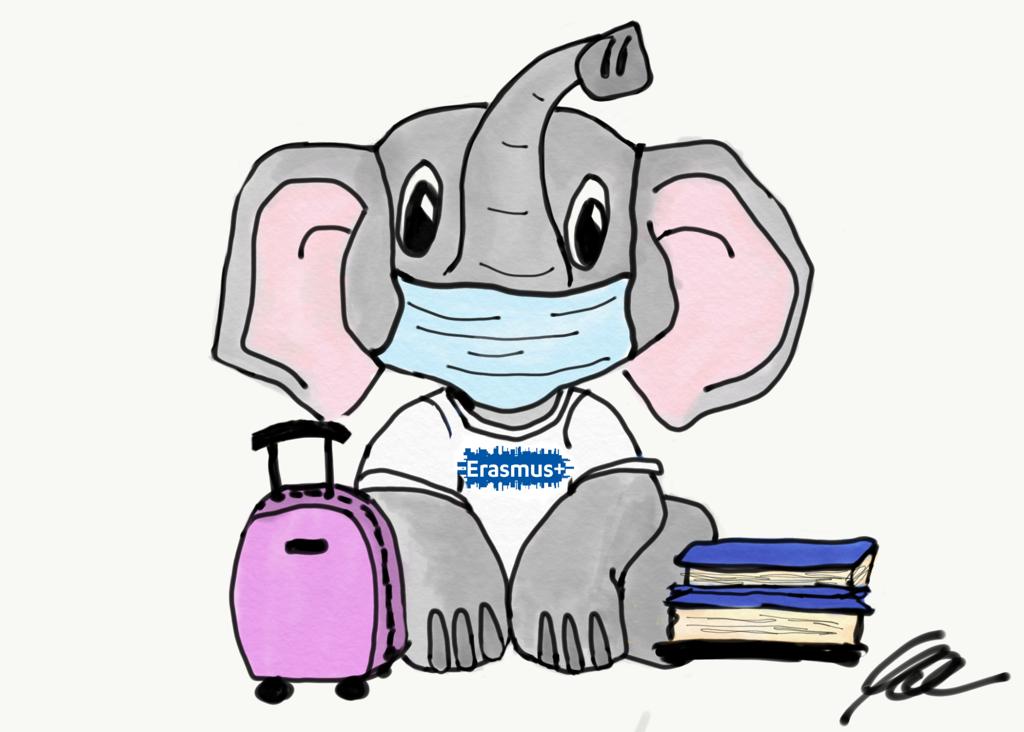 Pubblicazione Bando Erasmus Mobilità per Studio verso Programme Countries (KA103) - a.a. 2022/2023Si comunica che è stato pubblicato il  Bando Erasmus Mobilità per Studio verso Programme Countries (KA103) – a.a. 2022/2023, per l’attribuzione di borse di mobilità per studio finanziate dal Programma E+ e destinate a studenti/esse di tutti i livelli che siano regolarmente iscritti presso UniCT.  L’attività di mobilità avrà luogo nell’arco temporale Settembre 2022/Settembre 2023.Gli studenti e le studentesse interessati a partecipare potranno presentare la propria candidatura on line  attraverso la piattaforma Smart_edu  https://studenti.smartedu.unict.it/WorkFlow2011/Logon/Logon.aspx?ReturnUrl=%2f  entro le ore 23.59 del 21 Maggio 2022.Il testo del bando ed i relativi allegati sono consultabili alla pagina web  https://www.unict.it/it/bandi/diritto-allo-studio/bando-erasmus-studio-aa-20222023Segnaliamo che per chiarimenti tecnici sulla candidatura on line è attivo presso l’Unità Operativa Relazioni Internazionali un Help Desk il cui referente è  Giovanna Schillaci erasmus.bandi@unict.it.Graduatorie provvisorieAvviso importante - sospensione graduatorie provvisorieGraduatorie provvisorie rettificateGraduatorie definitiveGraduatorie assegnazione fondiGraduatorie finanziarie rettificateGraduatorie MUR Erasmus Studio 